                                          ESCUELA NUESTRA SEÑORA DEL VALLE                                           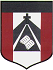 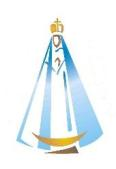 			ACTIVIDAD CLASE DE MÚSICA CUARTO GRADO A Y BA las familias: ¡Sean bienvenidos a las clases de música! El día de hoy les presento un VIDEO donde les enseño un juego de ritmos para jugar de a uno o en familia. No hay TAREA en sí misma, pero quien lo desee puede filmar un video donde se demuestre el aprendizaje del ritmo y enviarlo vía mail. 								¡Que se diviertan mucho!Saludo afectuosamente. Seño Milagros.Dudas y sugerencias: mmassoia@institutonsvallecba.edu.arMÚSICA - VIERNES 17/4/2020ACTIVIDADES:Observa el siguiente VIDEO en Youtube. Verás que te enseño un JUEGO DE RITMOS CON VASOS. Luego con ese ritmo cantaremos canciones asique es necesario que puedas ir practicándolo y aprendiéndolo. Requiere de práctica, memoria y paciencia. ¡A jugar!		https://www.youtube.com/watch?v=MKDUr-hFmWQ&t=27s			 ¡Éxitos musicales! ¡Hasta la próxima clase! 						Seño Mili